Весело, цікаво, змістовно05 червня 2015 року у пришкільному таборі НВК “ЗНЗ І-ІІІ ст. №19 – ДНЗ “Лісова казка” відбулася туристична подорож історичними стежками для учнів 5-6 загонів.Школярі подорожували місцями історичної та бойової слави міста.Багато цікавого дізналися сьогодні наші учні, дякуючи учителю історії  Коліснику Ю.В.У мовних загонах пришкільного табору під керівництвом Первиненко І.С. та Голубятнікової В.В. здійснено роботу над проектами «Талановиті люди» та «Здорове харчування».Діти із цікавістю розповіли про своїх кумирів та склали правила здорового харчування англійською мовою.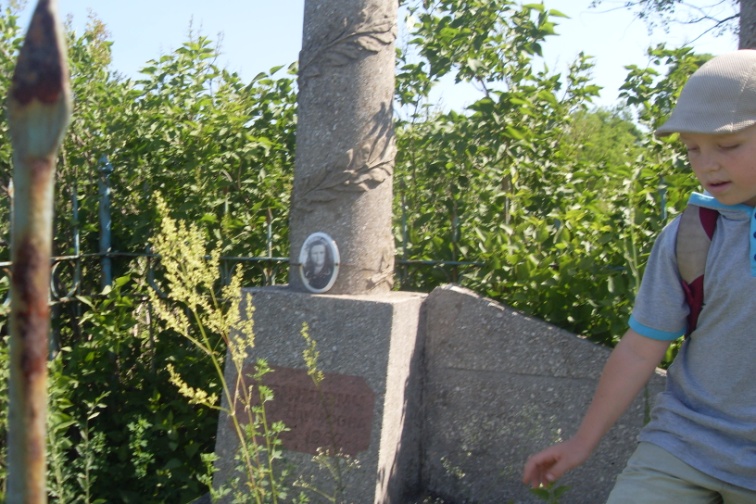 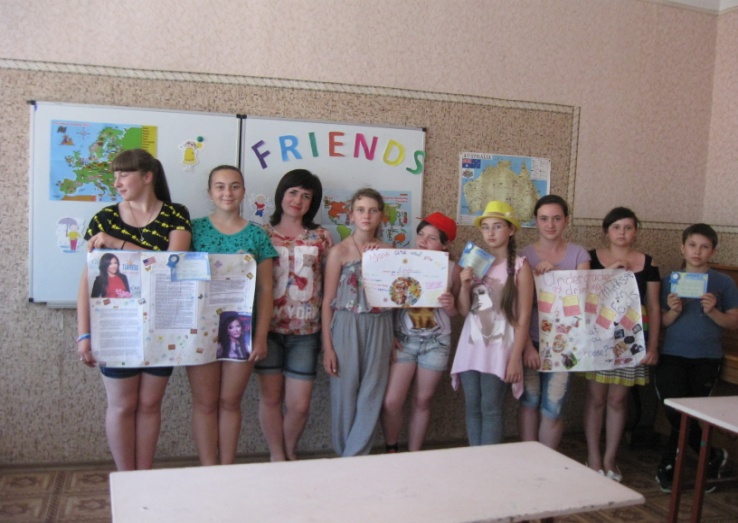 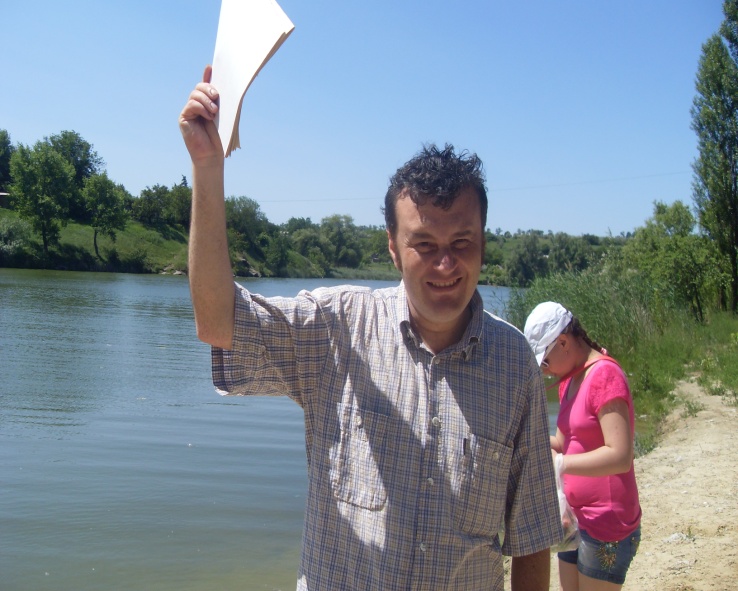 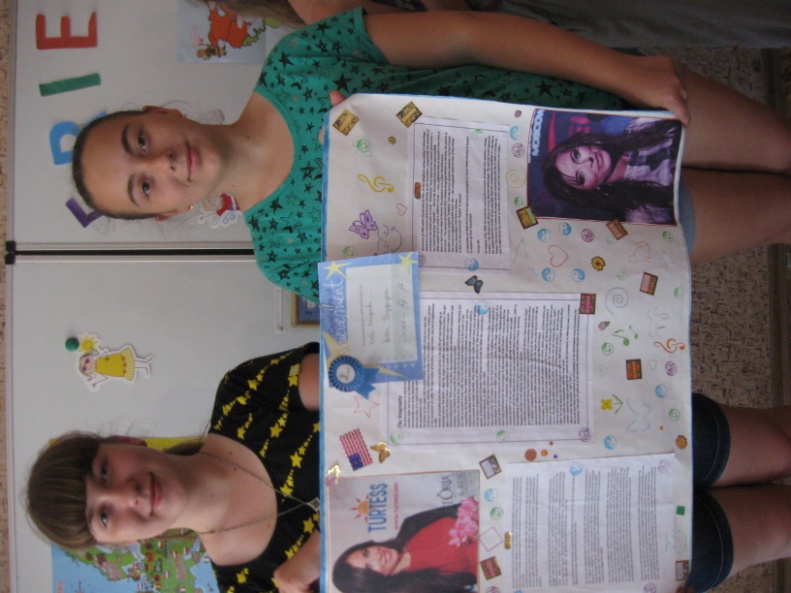 